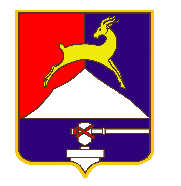 СОБРАНИЕ  ДЕПУТАТОВУСТЬ-КАТАВСКОГО ГОРОДСКОГО ОКРУГАЧЕЛЯБИНСКОЙ ОБЛАСТИ Девятнадцатое    заседаниеРЕШЕНИЕ От 25.12.2019   №  162                                                         г. Усть-Катав   Об утверждении тарифа на услугипо вывозу жидких бытовых отходов    Руководствуясь Федеральным законом от 06.10.2003г. №131-Ф3 «Об общих принципах организации местного самоуправления в Российской Федерации», Уставом Усть-Катавского городского округа, Собрание депутатовРЕШАЕТ:1. Утвердить тариф на услуги по вывозу жидких бытовых отходов, оказываемые МУП «Городская служба благоустройства», МУП «Строительно-монтажное управление-1», в размере:- с 1 января 2020 года -146,60 руб./м3 (НДС не предусмотрен).2. Решение Собрания депутатов Усть-Катавского городского округа от 26.12.2018 №207 «Об утверждении тарифа на услуги по вывозу жидких бытовых отходов, оказываемые муниципальным унитарным предприятием «Городская служба благоустройства»  считать утратившим силу с 01.01.2020 года.3. Контроль за исполнением данного решения возложить на председателя комиссии по промышленности, строительству, транспорту, связи, энергетике и ЖКХ А.В. Киржнера.4. Опубликовать данное решение в газете «Усть-Катавская неделя» и разместить на сайте администрации Усть-Катавского городского округа www.ukgo.su.Председатель Собрания депутатов                                              А.И. Дружинин Усть-Катавского городского округаГлава Усть-Катавского городского округа                                    С.Д. Семков 